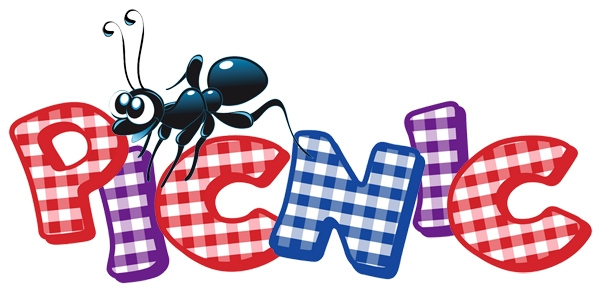 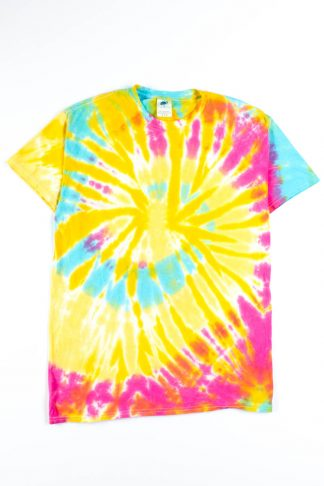 MP-East PBIS Picnic & Tie-Dye CELEBRATIONFriday, October 11thTime: AfternoonMP East School YardWEAR: old comfortable clothes/shoesSchool Lunch will be SACK LUNCH (prepared by MP Cooks) OR YOUR CHILD MAY BRING A LUNCH FROM HOME. ***More information to come from your child’s teacher.*** We are excited to celebrate our student’s  success at being respectful, responsible and safe at  MP East Elementary! Keep up the great work! Go Golden Hawks! 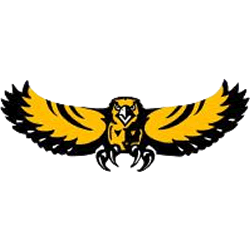 